PREFEITURA MUNICIPAL DE CASTELO DO PIAUÍ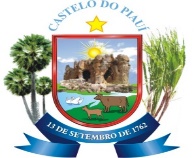 Estado do PiauíGabinete do PrefeitoEDITAL DE CONVOCAÇÃO Nº 002/2017TESTE SELETIVOO Prefeito Municipal de Castelo do Piauí, Estado do Piauí, no uso de suas atribuições legais e especialmente em conformidade com o Decreto n°1.009/2017, que dispõe sobre a homologação do Resultado Final do Teste Seletivo realizado pelo Município de Castelo do Piauí – PI, torna público a convocação dos aprovados descritos abaixo; CONSIDERANDO a homologação do resultado final do Teste Seletivo, publicado no Diário Oficial dos Municípios do Piauí em 01/08/2017. CONSIDERANDO a necessidade do provimento dos referidos Cargos Públicos;		RESOLVE  Art. 1°. Ficam CONVOCADOS os candidatos classificados (APROVADOS) no Teste Seletivo, para o cargo de Nutricionista e Motorista, a se apresentar na Divisão de Pessoal, da Prefeitura Municipal de Castelo do Piauí, na Praça Lizandro Deus de Carvalho, nº 151, - Centro, no período de 16/08/17 a 22/08/17, no horário de 08:00 as 13:30 horas, pessoalmente ou por procurador munido de instrumento de Procuração. Relação do Pessoal Convocado:01 – CARGO:  NUTRICIONISTA	Gilcarla Soares de Sousa02 – CARGO: MOTORISTA – categoria “D”	Alexandre Ribeiro de SousaArt. 2°. Os candidatos deverão se apresentar com os seguintes documentos reproduzidos por cópias autenticadas e legíveis.01. Carteira de Identidade; 02. Cadastro de Pessoa Física (CPF); 03. Título de Eleitor; 04. Comprovante de quitação eleitoral; 05. Comprovante de quitação com o serviço militar (sexo masculino); 06. Prova de Escolaridade exigida para o cargo – histórico escolar ou diploma; 07. Duas fotografias 3x4; 08. Atestado de Antecedentes Criminais; 09. Atestado de Sanidade Física e Mental; 10. Atestado de Saúde Ocupacional;11. Declaração de Bens Patrimoniais; 12. Certidão de Casamento (se casado for), ou com as respectivas averbações (se separado judicialmente ou divorciado); 13. Certidão de Nascimento dos filhos menores de 21 anos de idade e respectiva caderneta de vacinação para os menores de 05 anos; 14. Declaração de que não ocupa outro cargo público e remunerado, exceto os acúmulos permitidos pela legislação 15. Comprovante de Endereço. Art. 3°. Se o candidato convocado não se apresentar para fazer entrega da documentação, no prazo estabelecido por este Edital, será considerado DESISTENTE do direito de ser nomeado para o cargo ao qual foi classificado (APROVADO) no Teste Seletivo. Art. 4°. Após a apresentação de toda a documentação, o candidato será convocado pelo Chefe do Poder Executivo para tomar posse, por meio do Termo de Posse. Art. 5°. Se o candidato não tomar posse no cargo, a Portaria de Nomeação será revogada, ficando caracterizada a desistência do candidato. Art. 6°. Este Edital entra em vigor na data de sua publicação. Art. 7°. Revogam-se as disposições em contrário. GABINETE DO PREFEITO MUNICIPAL DE CASTELO DO PIAUÍ, ESTADO DO PIAUÍ, EM 15 DE AGOSTO DE 2017.JOSÉ MAGNO SOARES DA SILVAPrefeito Municipal